БАШҠОРТОСТАН РеспубликаҺы                                             РЕСПУБЛИКА  БАШКОРТОСТАН      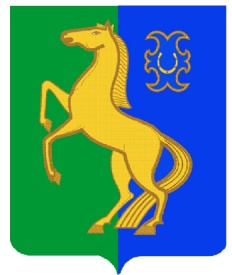                 ЙƏРМƏКƏЙ РАЙОны                                                                              СОВЕТ       муниципаль районыныҢ                                                      СЕЛЬСКОГО  ПОСЕЛЕНИЯ     ҺигеҘенсе  Март ауыл Советы                                   ВОСЬМОМАРТОВСКИЙ  СЕЛЬСОВЕТ                  ауыл билƏмƏҺе                                                             МУНИЦИПАЛЬНОГО     РАЙОНА                                           СОВЕТЫ                                                                                  ЕРМЕКЕЕВСКИЙ  РАЙОН 452188, 8-се Март ис.а.Мəктəп урамы, 9                     452188,с. им. 8 Марта, ул. Школьная, 9  тел.(347 - 41)2-32-38 факс 2-32-35                         тел. (347 - 41) 2-32-38факс 2-32-35                                                 РЕШЕНИЕ           № 250                                                       24 июля    2015 годаОб утверждении «Порядка поступления на муниципальную службу в сельском поселении Восьмомартовский сельсовет муниципального района Ермекеевский район Республики Башкортостан» В соответствии с Федеральным законом № 25-ФЗ от 02 марта 2007 года «О муниципальной службе в Российской Федерации» Совет сельского поселения Восьмомартовский сельсовет муниципального района Ермекеевский район Республики Башкортостан, РЕШИЛ: 1. Утвердить «Порядок поступления на муниципальную службу в сельском поселении Восьмомартовский сельсовет муниципального района Ермекеевский район Республики Башкортостан».2. Настоящее решение обнародовать  в сети общего доступа «Интернет» на официальном сайте Администрации сельского поселения  Восьмомартовский сельсовет муниципального района Ермекеевский район Республики Башкортостан http://vosmartsp.ru и на информационном стенде  в здании Администрации сельского поселения Восьмомартовский сельсовет муниципального района Ермекеевский  район Республики Башкортостан. 3.Контроль за исполнением настоящего решения возложить на  постоянную комиссию по социально-гуманитарным вопросам( Мазитову М.С.).Глава сельского поселения                                       А.З.ЛатыповаПриложение № 1 к РешениюСовета сельского поселенияВосьмомартовский сельсоветмуниципального районаЕрмекеевский районРеспублики Башкортостан№  250 от 24.07.2015г.Порядок поступления на муниципальную службу в сельском поселении Восьмомартовский сельсовет муниципального района Ермекеевский район Республики Башкортостан.1.Поступление на муниципальную службу1.1.На муниципальную службу вправе поступать граждане, достигшие возраста 18 лет, владеющие государственным языком Российской Федерации и соответствующие квалификационным требованиям для замещения должностей муниципальной службы, при отсутствии обстоятельств, указанных в статье 2 настоящего Порядка в качестве ограничений, связанных с муниципальной службой.1.2.При поступлении на муниципальную службу, а также при ее прохождении не допускается установление каких бы то ни было прямых или косвенных ограничений или преимуществ в зависимости от пола, расы, национальности, происхождения, имущественного и должностного положения, места жительства, отношения к религии, убеждений, принадлежности к общественным объединениям, а также от других обстоятельств, не связанных с профессиональными и деловыми качествами муниципального служащего.1.3.При поступлении на муниципальную службу гражданин представляет:1)заявление с просьбой о поступлении на муниципальную службу и замещении должности муниципальной службы;2)собственноручно заполненную и подписанную анкету по форме, установленной Правительством Российской Федерации;3)паспорт;4)трудовую книжку, за исключением случаев, когда трудовой договор (контракт) заключается впервые;5)документ об образовании;6)страховое свидетельство обязательного пенсионного страхования, за исключением случаев, когда трудовой договор (контракт) заключается впервые;7)свидетельство о постановке физического лица на учет в налоговом органе по месту жительства на территории Российской Федерации;8)документы воинского учета - для военнообязанных и лиц, подлежащих призыву на военную службу;9)заключение медицинского учреждения об отсутствии заболевания, препятствующего поступлению на муниципальную службу;10)сведения о доходах за год, предшествующий году поступления на муниципальную службу, об имуществе и обязательствах имущественного характера;11)иные документы, предусмотренные федеральными законами, указами Президента Российской Федерации и постановлениями Правительства Российской Федерации.1.4.Сведения, представленные в соответствии с настоящим Порядком гражданином при поступлении на муниципальную службу, могут подвергаться проверке в установленном федеральными законами порядке.1.5.В случае установления в процессе проверки обстоятельств, препятствующих поступлению гражданина на муниципальную службу, указанный гражданин информируется в письменной форме о причинах отказа в поступлении на муниципальную службу.1.6.Поступление гражданина на муниципальную службу осуществляется в результате назначения на должность муниципальной службы на условиях трудового договора в соответствии с трудовым законодательством Российской Федерации с учетом особенностей, предусмотренных Федеральным законом  от 2 марта 2007 года №25-ФЗ «О муниципальной службе в Российской Федерации».1.7.Поступление гражданина на муниципальную службу оформляется актом представителя нанимателя (работодателя) о назначении на должность муниципальной службы.1.8.Сторонами трудового договора при поступлении на муниципальную службу являются представитель нанимателя (работодатель) и муниципальный служащий.   2.Ограничения, связанные с муниципальной службой 2.1. Гражданин не может быть принят на муниципальную службу, а муниципальный служащий не может находиться на муниципальной службе в случае:1) признания его недееспособным или ограниченно дееспособным решением суда, вступившим в законную силу;2) осуждения его к наказанию, исключающему возможность исполнения должностных обязанностей по должности муниципальной службы, по приговору суда, вступившему в законную силу;3) отказа от прохождения процедуры оформления допуска к сведениям, составляющим государственную и иную охраняемую федеральными законами тайну, если исполнение должностных обязанностей по должности муниципальной службы, на замещение которой претендует гражданин, или по замещаемой муниципальным служащим должности муниципальной службы связано с использованием таких сведений;4) наличия заболевания, препятствующего поступлению на муниципальную службу или ее прохождению и подтвержденного заключением медицинского учреждения.;5) близкого родства или свойства (родители, супруги, дети, братья, сестры, а также братья, сестры, родители и дети супругов) с муниципальным служащим, если замещение должности муниципальной службы связано с непосредственной подчиненностью или подконтрольностью одного из них другому;6) прекращения гражданства Российской Федерации, прекращения гражданства иностранного государства - участника международного договора Российской Федерации, в соответствии с которым иностранный гражданин имеет право находиться на муниципальной службе, приобретения им гражданства иностранного государства либо получения им вида на жительство или иного документа, подтверждающего право на постоянное проживание гражданина Российской Федерации на территории иностранного государства, не являющегося участником международного договора Российской Федерации, в соответствии с которым гражданин Российской Федерации, имеющий гражданство иностранного государства, имеет право находиться на муниципальной службе;7) наличия гражданства иностранного государства (иностранных государств), за исключением случаев, когда муниципальный служащий является гражданином иностранного государства - участника международного договора Российской Федерации, в соответствии с которым иностранный гражданин имеет право находиться на муниципальной службе;8) представления подложных документов или заведомо ложных сведений при поступлении на муниципальную службу;9) непредставления или представления заведомо ложных сведений о доходах, об имуществе и обязательствах имущественного характера.2.2.Гражданин не может быть принят на муниципальную службу после достижения им возраста 65 лет - предельного возраста, установленного для замещения должности муниципальной службы.3.Конкурс на замещение должности муниципальной службы3.1.При замещении должности муниципальной службы в сельском поселении Восьмомартовский сельсовет муниципального района Ермекеевский район Республики Башкортостан заключению трудового договора может предшествовать конкурс, в ходе которого осуществляется оценка профессионального уровня претендентов на замещение должности муниципальной службы, их соответствия установленным квалификационным требованиям к должности муниципальной службы.3.2.Порядок проведения конкурса на замещение должности муниципальной службы устанавливается «Положением о порядке проведения конкурса на замещение должности муниципальной службы в сельском поселении Восьмомартовский сельсовет муниципального района Ермекеевский район Республики Башкортостан», утвержденном Решением Совета сельского поселения №362  от 20 июля 2015 года.  3.3.Представитель нанимателя (работодатель) заключает трудовой договор и назначает на должность муниципальной службы одного из кандидатов, отобранных конкурсной комиссией по результатам конкурса на замещение должности муниципальной службы.